К А Р А Р								ПОСТАНОВЛЕНИЕ   «27» ноябрь 2018 й.                	          №57		                   «27» ноября 2018 г.«О присвоении адреса нежилому зданию»В соответствии с постановлением правительства РФ от 19.11.2014 г. № 1221 «Об утверждении правил присвоения, изменения и аннулирования адресов», в целях обеспечения учета и оформления земельных участков и зданий,  ПОСТАНОВЛЯЮ:1. Изменить адрес нежилого здания, общей площадью 2744,5 м2, с кадастровым номером 02:53:141102:114 с «Башкортостан Респ, р-н Шаранский, с Базгиево, ул Центральная, д 114» на «Республика Башкортостан, Шаранский район, с/с. Базгиевский, Ориентир: Южная часть Шаранского района, здание №1».2. Контроль за исполнением настоящего постановления возложить на управляющего делами администрации сельского поселения Базгиевский сельсовет Шаранского района.Глава сельского поселения                                                      Базгиевский сельсовет                  муниципального районаШаранский район                                                                 Т.А. ЗакировБАШҠОРТОСТАН  РЕСПУБЛИКАҺЫШАРАН  РАЙОНЫ МУНИЦИПАЛЬ РАЙОНЫНЫҢБАЗГЫЯ АУЫЛ СОВЕТЫАУЫЛ БИЛӘМӘҺЕ ХӘКИМИӘТЕ452632,  Базгыя аулы, Үҙәк урам, 50                               тел.(34769) 2-42-35, e-mail:basgss@yandex.ru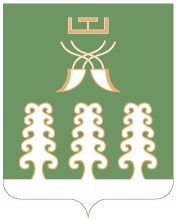 РЕСПУБЛИКА БАШКОРТОСТАНАДМИНИСТРАЦИЯ СЕЛЬСКОГО ПОСЕЛЕНИЯ БАЗГИЕВСКИЙ СЕЛЬСОВЕТ МУНИЦИПАЛЬНОГО РАЙОНА ШАРАНСКИЙ РАЙОН452632, c. Базгиево, ул.Центральная, 50         тел.(34769) 2-42-35, e-mail:basgss@yandex.ru